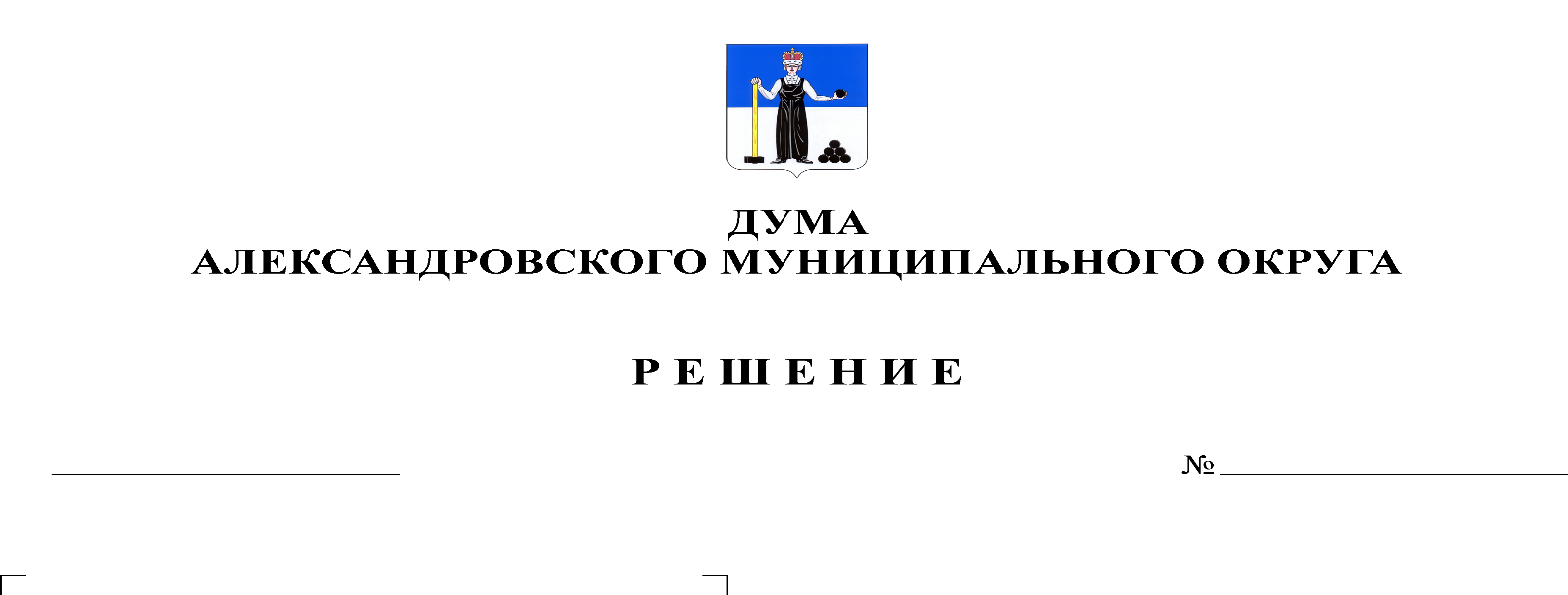 В соответствии с пунктом 5 статьи 179.4 Бюджетного кодекса Российской Федерации, пунктом 5 части 1 статьи 16 Федерального закона от 06.10.2003 № 131-ФЗ "Об общих принципах организации местного самоуправления в Российской Федерации", статьей 13 Федерального закона от 08.11.2007 № 257-ФЗ "Об автомобильных дорогах и о дорожной деятельности в Российской Федерации и о внесении изменений в отдельные законодательные акты Российской Федерации, в целях финансового обеспечения дорожной деятельности в отношении автомобильных дорог общего пользования местного значения, Дума Александровского муниципального округарешает:1. Внести в Порядок формирования и использования бюджетных ассигнований дорожного фонда Александровского муниципального округа, утвержденный решением Думы Александровского муниципального округа от 31.10.2019 № 22, следующие изменения:1.1. пункт 2.1. дополнить абзацами восемь, девять следующего содержания:"дотации на выравнивание бюджетной обеспеченности муниципальных районов, муниципальных округов, городских округов, в размере не более 3,5% от общего объема дотации.Конкретный объем дотации на выравнивание бюджетной обеспеченности муниципальных районов, муниципальных округов, городских округов, направляемой на формирование дорожного фонда, определяется ежегодно решением Думы Александровского муниципального округа о бюджете Александровского муниципального округа на очередной финансовый год и плановый период".2. Настоящее решение вступает в силу со дня опубликования и применяется к правоотношениям, возникающим при составлении и исполнении бюджета Александровского муниципального округа, начиная с бюджета на 2020 год и плановый период 2021 и 2022 годов.3. Опубликовать настоящее решение в газете «Боевой путь» и разместить на сайте aleksraion.ru. Председатель ДумыАлександровского муниципального района                                        М.А. Зимина Исполняющий полномочия главы муниципального округа – главы администрации Александровского муниципального округа		               	                                     С.В. Богатырева